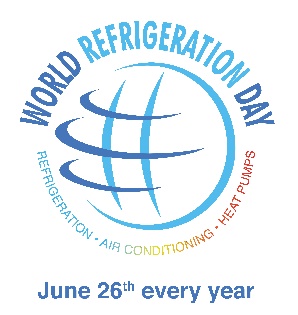                                         Journée Mondiale du Froid 2020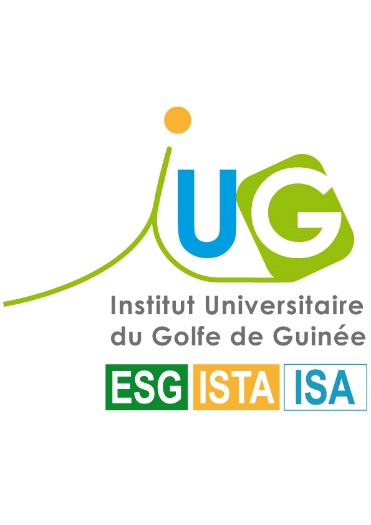                                  Thème « La chaîne du froid pour la vie »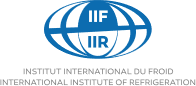  « APPEL A CONTRIBUTION : JOURNEE MONDIALE DU FROID »Proposition d’un programme de la « journée »Description sommaire de l’activitéA l’occasion de la deuxième journée mondiale du froid, l’Institut Universitaire du Golfe de Guinée (IUG) envisage le déploiement des actions suivantes :Annonce de la journée sur des banderoles affichées dans des lieux grands publics et à la radio du golfe (94.7 FM : radio de l’Institut Universitaire du Golfe de Guinée) ;Pendant tout le mois de juin, une série d’émission interactive à la radio du golfe, animée par les acteurs du froid au Cameroun, sur des thématiques en lien avec « la chaîne de froid pour la vie » ;Organisation des visites d’entreprises de froid dans la ville de Douala et ses environs  (mise à disposition de quatre bus Coasters de capacité unitaire 35 places) ;Le 26 juin 2020, entre 10 heures et 18 heures, présentation de Communications (par divers acteurs) et Table ronde autour du thème de la journée, à l’Amphi 700 de l’IUG, avec enregistrement audio et vidéo de l’évènement (public : professionnels du froid, étudiants, artisans,…) ;Création d’un réseau élargi de professionnels du froid susceptible d’aboutir à la création d’une Association Camerounaise du Froid.LocalisationCette activité sera localisée à l’Institut Universitaire du Golfe de Guinée (IUG), structure qui forme d’ailleurs depuis près de 24 ans des Techniciens supérieurs en Froid et Climatisation. Pour une présentation de l’IUG, prière de contacter son site Web : www.univ-iug.comHeure de l’évènementLe vendredi 26 juin 2020, de 10 heures à 18 heures.Personne à contacter : Pr DJIAKO Thomas								Adresse professionnelle :Adresse privée :						IUGPr DJIAKO Thomas					Pr. DJIAKO ThomasB.P. 7529 Douala - Cameroun				Inspecteur Général chargé Tel 00(237) 677 467 075 / 696 421 640		des Enseignements et de la RechercheCourriel : thomasdjiako@yahoo.fr 			B.P. 7529 Douala - Cameroun										Tel 00(237) 691 143 728								Courriel : iger@univ-iug.com